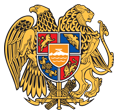 ՀԱՅԱՍՏԱՆԻ ՀԱՆՐԱՊԵՏՈՒԹՅՈՒՆ 
ԼՈՌՈՒ ՄԱՐԶ
ՏԱՇԻՐ ՔԱՂԱՔԱՅԻՆ ՀԱՄԱՅՆՔ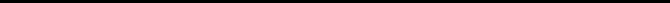 ԱՐՁԱՆԱԳՐՈՒԹՅՈՒՆ N 5
ԱՎԱԳԱՆՈՒ ՀԵՐԹԱԿԱՆ ՆԻՍՏԻՀամայնքի ավագանու նիստին ներկա էին ավագանու 8 անդամներ:Բացակա էին` Սամվել Ավետիսյանը, Միշա Բաղդասարյանը, Սարգիս Հարությունյանը, Հայկ Մարդոյանը, Արա Յավրումյանը, Նորիկ Վելիցյանը, Քերոբ ՏոմերյանըՀամայնքի ղեկավարի հրավերով ավագանու նիստին մասնակցում էին`
Սլավիկ Անախասյան, Լիլիթ Ավետիկյան, Նաթելլա ՄուրադյանՆիստը վարում էր  համայնքի ղեկավար` Էդգար ԱրշակյանըՆիստը արձանագրում էր աշխատակազմի քարտուղար` Նունե ՍոլոյանըԼսեցին
ՀԱՅԱՍՏԱՆԻ ՀԱՆՐԱՊԵՏՈՒԹՅԱՆ ԼՈՌՈՒ ՄԱՐԶԻ ՏԱՇԻՐ ՀԱՄԱՅՆՔԻ ԱՎԱԳԱՆՈՒ 2022 ԹՎԱԿԱՆԻ ԱՊՐԻԼԻ 15-Ի ՀԵՐԹԱԿԱՆ ՆԻՍՏԻ ՕՐԱԿԱՐԳԸ ՀԱՍՏԱՏԵԼՈՒ ՄԱՍԻՆ /Զեկ. ԷԴԳԱՐ ԱՐՇԱԿՅԱՆ/Ղեկավարվելով «Տեղական ինքնակառավարման մասին» ՀՀ օրենքի 14-րդ հոդվածի 6-րդ մասով՝Տաշիր համայնքի ավագանին որոշում է՝Հաստատել ՀՀ Լոռու մարզի Տաշիր համայնքի ավագանու 2022 թվականի ապրիլի 15-ի հերթական նիստի օրակարգը`
1․ Հայաստանի Հանրապետության Լոռու մարզի Տաշիր համայնքի ավագանու 2022 թվականի ապրիլի 15-ի հերթական նիստի օրակարգը հաստատելու մասին;
2․ Հայաստանի Հանրապետության Լոռու մարզի Տաշիր համայնքի ղեկավարի հաղորդումը 2022 թվականի բյուջեի կատարման առաջին եռամսյակի ընթացքի մասին: 
3. «Հայաստանի Հանրապետության Լոռու մարզի Տաշիր համայնքի լուսավորության ցանցի ընդլայնում և արդիականացում նոր էներգաարդյունավետ տեխնոլոգիաների միջոցով» սուբվենցիոն ծրագիր հաստատելու մասին: 
4. «Հայաստանի Հանրապետության Լոռու մարզի Տաշիր համայնքի կարիքների համար տեխնիկայի ձեռք բերում» սուբվենցիոն ծրագիրը հաստատելու մասին:
5. «Հայաստանի Հանրապետության Լոռու մարզի Տաշիր համայնքի Սարատովկա բնակավայրի փողոցների և Տաշիր բնակավայրի Ջահույան, Գետափնյա, Էրեբունի և Մ. Մաշտոց փողոցների մայթերի վերանորոգում սալարկմամբ » սուբվենցիոն ծրագիրը հաստատելու մասին:
6. «Հայաստանի Հանրապետության Լոռու մարզի Տաշիր քաղաքի բազմաբնակարան շենքերի տանիքների վերանորոգման, էներգաարդյունավետության և ջերմաարդյունավետության բարձրացման» սուբվենցիոն ծրագիրը հաստատելու մասին: 
7. Համայնքի սոցիալապես անապահով ընտանիքներին սոցիալական օգնություն տրամադրելու մասին: 
8. Հայաստանի Հանրապետության Լոռու մարզի Տաշիր համայնքին սեփականության իրավունքով պատկանող անշարժ գույքը աճուրդով օտարելու մասին;
9. Հայաստանի Հանրապետության Լոռու մարզի Տաշիր համայնքին սեփականության իրավունքով պատկանող անշարժ գույքը աճուրդով օտարելու մասինՈրոշումն ընդունված է. /կցվում է որոշում N 24-Ա/Լսեցին
ՀԱՅԱՍՏԱՆԻ ՀԱՆՐԱՊԵՏՈՒԹՅԱՆ ԼՈՌՈՒ ՄԱՐԶԻ ՏԱՇԻՐ ՀԱՄԱՅՆՔԻ ՂԵԿԱՎԱՐԻ ՀԱՂՈՐԴՈՒՄԸ 2022 ԹՎԱԿԱՆԻ ԲՅՈՒՋԵԻ ԿԱՏԱՐՄԱՆ ԱՌԱՋԻՆ ԵՌԱՄՍՅԱԿԻ ԸՆԹԱՑՔԻ ՄԱՍԻՆ /Զեկ. ՆԱԹԵԼԼԱ ՄՈՒՐԱԴՅԱՆ/Ղեկավարվելով «Բյուջետային համակարգի մասին» Հայաստանի Հանրապետության օրենքի 35-րդ հոդվածի 1-ին մասով՝ Տաշիր համայնքի ավագանին որոշում1․ Ընդունել ի գիտություն 2022 թվականի բյուջեի կատարաման առաջին եռամսյակի ընթացքի մասին ՀՀ Լոռու մարզի Տաշիր համայնքի ղեկավարի հաղորդումը` համաձայն հավելվածի:Որոշումն ընդունված է. /կցվում է որոշում N 25-Ա/Լսեցին
&#171;ՀԱՅԱՍՏԱՆԻ ՀԱՆՐԱՊԵՏՈՒԹՅԱՆ ԼՈՌՈՒ ՄԱՐԶԻ ՏԱՇԻՐ ՀԱՄԱՅՆՔԻ ԼՈՒՍԱՎՈՐՈՒԹՅԱՆ ՑԱՆՑԻ ԸՆԴԼԱՅՆՈՒՄ ԵՎ ԱՐԴԻԱԿԱՆԱՑՈՒՄ ՆՈՐ ԷՆԵՐԳԱԱՐԴՅՈՒՆԱՎԵՏ ՏԵԽՆՈԼՈԳԻԱՆԵՐԻ ՄԻՋՈՑՈՎ&#187; ՍՈՒԲՎԵՆՑԻՈՆ ԾՐԱԳԻՐ ՀԱՍՏԱՏԵԼՈՒ ՄԱՍԻՆ /Զեկ. ՍԵՎԱԴԱ ՍԱՐԳՍՅԱՆ/Ղեկավարվելով «Տեղական ինքնակառավարման մասին» ՀՀ օրենքի 18-րդ հոդվածի 1-ին մասի 4-րդ և 25-րդ կետերով `Տաշիր համայնքի ավագանին որոշում է`1. Հաստատել «Հայաստանի Հանրապետության Լոռու մարզի Տաշիր համայնքի լուսավորության ցանցի ընդլայնում և արդիականացում նոր էներգաարդյունավետ տեխնոլոգիաների միջոցով» սուբվենցիոն ծրագիրը՝ համաձայն հավելվածիՈրոշումն ընդունված է. /կցվում է որոշում N 26-Ա/Լսեցին
&#171;ՀԱՅԱՍՏԱՆԻ ՀԱՆՐԱՊԵՏՈՒԹՅԱՆ ԼՈՌՈՒ ՄԱՐԶԻ ՏԱՇԻՐ ՀԱՄԱՅՆՔԻ ԿԱՐԻՔՆԵՐԻ ՀԱՄԱՐ ՏԵԽՆԻԿԱՅԻ ՁԵՌՔ ԲԵՐՈՒՄ&#187; ՍՈՒԲՎԵՆՑԻՈՆ ԾՐԱԳԻՐԸ ՀԱՍՏԱՏԵԼՈՒ ՄԱՍԻՆ /Զեկ. ՍԵՎԱԴԱ ՍԱՐԳՍՅԱՆ/Ղեկավարվելով «Տեղական ինքնակառավարման մասին» ՀՀ օրենքի 18-րդ հոդվածի 1-ին մասի 4-րդ և 25-րդ կետերով ` Տաշիր համայնքի ավագանին որոշում է` 1. Հաստատել «Հայաստանի Հանրապետության Լոռու մարզի Տաշիր համայնքի կարիքների համար տեխնիկայի ձեռք բերում» սուբվենցիոն ծրագիրը հաստատելու մասին» սուբվենցիոն ծրագիրը՝ համաձայն հավելվածի;Որոշումն ընդունված է. /կցվում է որոշում N 27-Ա/Լսեցին
&#171;ՀԱՅԱՍՏԱՆԻ ՀԱՆՐԱՊԵՏՈՒԹՅԱՆ ԼՈՌՈՒ ՄԱՐԶԻ ՏԱՇԻՐ ՀԱՄԱՅՆՔԻ ՍԱՐԱՏՈՎԿԱ ԲՆԱԿԱՎԱՅՐԻ ՓՈՂՈՑՆԵՐԻ ԵՎ ՏԱՇԻՐ ԲՆԱԿԱՎԱՅՐԻ ՋԱՀՈՒՅԱՆ, ԳԵՏԱՓՆՅԱ, ԷՐԵԲՈՒՆԻ ԵՎ ՄԱՇՏՈՑԻ ՓՈՂՈՑՆԵՐԻ ՄԱՅԹԵՐԻ ՎԵՐԱՆՈՐՈԳՈՒՄ ՍԱԼԱՐԿՄԱՄԲ &#187; ՍՈՒԲՎԵՆՑԻՈՆ ԾՐԱԳԻՐԸ ՀԱՍՏԱՏԵԼՈՒ ՄԱՍԻՆ /Զեկ. ՍԵՎԱԴԱ ՍԱՐԳՍՅԱՆ/Ղեկավարվելով «Տեղական ինքնակառավարման մասին» ՀՀ օրենքի 18-րդ հոդվածի 1-ին մասի 4-րդ և 25-րդ կետերով `Տաշիր համայնքի ավագանին որոշում է1. Հաստատել «Հայաստանի Հանրապետության Լոռու մարզի Տաշիր համայնքի Սարատովկա բնակավայրի փողոցների և Տաշիր բնակավայրի Ջահույան, Գետափնյա, Էրեբունի և Մաշտոցի փողոցների մայթերի վերանորոգում սալարկմամբ» սուբվենցիոն ծրագիրը՝ համաձայն հավելվածի; Որոշումն ընդունված է. /կցվում է որոշում N 28-Ա/Լսեցին
&#171;ՀԱՅԱՍՏԱՆԻ ՀԱՆՐԱՊԵՏՈՒԹՅԱՆ ԼՈՌՈՒ ՄԱՐԶԻ ՏԱՇԻՐ ՔԱՂԱՔԻ ԲԱԶՄԱԲՆԱԿԱՐԱՆ ՇԵՆՔԵՐԻ ՏԱՆԻՔՆԵՐԻ ՎԵՐԱՆՈՐՈԳՄԱՆ, ԷՆԵՐԳԱԱՐԴՅՈՒՆԱՎԵՏՈՒԹՅԱՆ և ՋԵՐՄԱԱՐԴՅՈՒՆԱՎԵՏՈՒԹՅԱՆ ԲԱՐՁՐԱՑՄԱՆ &#187; ՍՈՒԲՎԵՆՑԻՈՆ ԾՐԱԳԻՐԸ ՀԱՍՏԱՏԵԼՈՒ ՄԱՍԻՆ /Զեկ. ՍԵՎԱԴԱ ՍԱՐԳՍՅԱՆ/Ղեկավարվելով «Տեղական ինքնակառավարման մասին» ՀՀ օրենքի 18-րդ հոդվածի 1-ին մասի 4-րդ և 25-րդ կետերով ` Տաշիր համայնքի ավագանին որոշում է` 1. Հաստատել «Հայաստանի Հանրապետության Լոռու մարզի Տաշիր քաղաքի բազմաբնակարան շենքերի տանիքների վերանորոգման, էներգաարդյունավետության և ջերմաարդյունավետության բարձրացման» սուբվենցիոն ծրագիրը՝ համաձայն հավելվածի; Որոշումն ընդունված է. /կցվում է որոշում N 29-Ա/Լսեցին
ՀԱՄԱՅՆՔԻ ՍՈՑԻԱԼԱՊԵՍ ԱՆԱՊԱՀՈՎ ԸՆՏԱՆԻՔՆԵՐԻՆ ՍՈՑԻԱԼԱԿԱՆ ՕԳՆՈՒԹՅՈՒՆ ՏՐԱՄԱԴՐԵԼՈՒ ՄԱՍԻՆ /Զեկ. ԼԻԼԻԹ ԱՎԵՏԻԿՅԱՆ/«Տեղական ինքնակառավարման մասին» Հայաստանի Հանրապետության օրենքի 18-րդ հոդվածի 1-ին մասի 7-րդ կետին, Տաշիր համայնքի ավագանու 2018 թվականի հունվարի 15-ի «Հայաստանի Հանրապետության Լոռու մարզի Տաշիր համայնքի կամավոր խնդիրները, դրանց լուծմանն ուղղված սեփական լիազորությունները և դրանց իրականացման կարգը սահմանելու մասին» թիվ 3-Ա որոշմանը համապատասխան, հիմք ընդունելով ստացված դիմումները և համայնքի զոհված զինծառայողների, զինծառայողների ընտանիքների սոցիալական պաշտպանվածության բարելավման, պատերազմի վետերանների սոցիալական խնդիրների լուծման, հաշմանդամների, կերակրողին կորցրած ընտանիքների, սոցիալապես անապահով այլ խավերի սոցիալական պայմանների բարելավման վերաբերյալ դիմումները քննարկող հանձնաժողովի եզրակացությունները՝ Տաշիր համայնքի ավագանին որոշում է ՝1. Բավարարել համայնքի բնակիչների դիմումները և համայնքի բյուջեից նրանց ընտանիքներին հատկացնել սոցիալական օգնություն՝ համաձայն հավելվածի: 
2. Համայնքի ղեկավարին՝ սույն որոշումն ուժի մեջ մտնելուց հետո 10-օրյաՈրոշումն ընդունված է. /կցվում է որոշում N 30-Ա/Լսեցին
ՀԱՅԱՍՏԱՆԻ ՀԱՆՐԱՊԵՏՈՒԹՅԱՆ ԼՈՌՈՒ ՄԱՐԶԻ ՏԱՇԻՐ ՀԱՄԱՅՆՔԻՆ ՍԵՓԱԿԱՆՈՒԹՅԱՆ ԻՐԱՎՈՒՆՔՈՎ ՊԱՏԿԱՆՈՂ ԱՆՇԱՐԺ ԳՈՒՅՔԸ ԱՃՈՒՐԴՈՎ ՕՏԱՐԵԼՈՒ ՄԱՍԻՆ /Զեկ. ՍԼԱՎԻԿ ԱՆԱԽԱՍՅԱՆ/Ղեկավարվելով «Տեղական ինքնակառավարման մասին» Հայաստանի Հանրապետության օրենքի 18-րդ հոդվածի 1-ին մասի 21-րդ կետով, «Անշարժ գույքի գնահատման գործունեության մասին» Հայաստանի Հանրապետության օրենքի 8-րդ հոդվածի 1-ին կետով և հիմք ընդունելով Տաշիր համայնքի ղեկավարի առաջարկությունը՝ Տաշիր համայնքի ավագանին որոշում է՝ 1․Թույլատրել Հայաստանի Հանարպետության Լոռու մարզի Տաշիր համայնքի սեփականությանը պատկանող քաղաք Տաշիր, « Անի» թաղամաաս , բ/շ 5, բնակարան 11 հասցեում գտնվող անշարժ գույքը (.82.6քմ մակերեսով բնակարան վկայական N1794340 ) օտարել աճուրդով: 
2․Գույքի մեկնարկային գինը սահմանել 1865000 (մեկ միլիոն ութ հարյուր վաթսունհինգ հազար) դրամ՝ համաձայն «ԻՆԵՔՍ» ՍՊԸ-ի կողմից տրված անշարժ գույքի գնահատման N02/18222-Ա հաշվետվության (Որակավորման վկայական NԱԳԳ 303):Որոշումն ընդունված է. /կցվում է որոշում N 31-Ա/Լսեցին
ՀԱՅԱՍՏԱՆԻ ՀԱՆՐԱՊԵՏՈՒԹՅԱՆ ԼՈՌՈՒ ՄԱՐԶԻ ՏԱՇԻՐ ՀԱՄԱՅՆՔԻՆ ՍԵՓԱԿԱՆՈՒԹՅԱՆ ԻՐԱՎՈՒՆՔՈՎ ՊԱՏԿԱՆՈՂ ԱՆՇԱՐԺ ԳՈՒՅՔԸ ԱՃՈՒՐԴՈՎ ՕՏԱՐԵԼՈՒ ՄԱՍԻՆ /Զեկ. ՍԼԱՎԻԿ ԱՆԱԽԱՍՅԱՆ/Ղեկավարվելով «Տեղական ինքնակառավարման մասին» Հայաստանի Հանրապետության օրենքի 18-րդ հոդվածի 1-ին մասի 21-րդ կետով, «Անշարժ գույքի գնահատման գործունեության մասին» Հայաստանի Հանրապետության օրենքի 8-րդ հոդվածի 1-ին կետով և հիմք ընդունելով Տաշիր համայնքի ղեկավարի առաջարկությունը՝ Տաշիր համայնքի ավագանին որոշում է՝ 1․Թույլատրել Հայաստանի Հանարպետության Լոռու մարզի Տաշիր համայնքի սեփականությանը պատկանող քաղաք Տաշիր, Դպրոցականների փողոց, բ/շ 10, բնակարան 37 հասցեում գտնվող անշարժ գույքը (63.1քմ մակերեսով բնակարան վկայական N1687839 ) օտարել աճուրդով: 
2․Գույքի մեկնարկային գինը սահմանել 1660000 (մեկ միլիոն վեց հարյուր վաթսուն հազար) դրամ՝ համաձայն «ԻՆԵՔՍ» ՍՊԸ-ի կողմից տրված անշարժ գույքի գնահատման N02/18223-Ա հաշվետվության (Որակավորման վկայական NԱԳԳ 303): Որոշումն ընդունված է. /կցվում է որոշում N 32-Ա/
Համայնքի ղեկավար

ԷԴԳԱՐ ԱՐՇԱԿՅԱՆ________________Նիստն արձանագրեց`  Նունե Սոլոյանը _________________________________ք. Տաշիր  04/15/2022Կողմ-8Դեմ-0Ձեռնպահ-0Կողմ-8Դեմ-0Ձեռնպահ-0Կողմ-8Դեմ-0Ձեռնպահ-0Կողմ-8Դեմ-0Ձեռնպահ-0Կողմ-8Դեմ-0Ձեռնպահ-0Կողմ-8Դեմ-0Ձեռնպահ-0Կողմ-8Դեմ-0Ձեռնպահ-0Կողմ-8Դեմ-0Ձեռնպահ-0Կողմ-8Դեմ-0Ձեռնպահ-0 Ավագանու անդամներԿԱՐԵՆ ԲԱՂԴԱՍԱՐՅԱՆՎԱՀՐԱՄ ԲԵԶՈՅԱՆԱՆԴՐԱՆԻԿ ԳԱԼՍՏՅԱՆՎԻԳԵՆ ԳՐԻԳՈՐՅԱՆՍՈՒՍԱՆ ՄԱՐԴՈՅԱՆԱՐԹՈՒՐ ՊՈՂՈՍՅԱՆՀԱՅԿԱՆՈՒՇ ՌԵՎԱԶՅԱՆԷԴՈՒԱՐԴ ՍՈՂՈՅԱՆ